Разработка урока английского языка Автор: учитель английского языка ГБОУ СОШ № 1 «ОЦ» с. Большая Глушица Соколова Ольга АлександровнаПредмет:  Английский язык      Класс: 7 БТема урока: «Why do we learn English »ИМЕТЬ                                                                                             ДЛЯ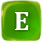 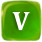 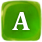 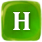 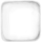 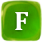 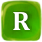 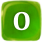 ЭТО                                                                                                    ЕГООНА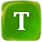 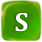 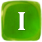 ОНИ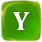 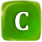 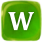 КОТОРЫЙTEST1. I ... a student. Начало формыis am are be 2. ... two sisters. Начало формыThere is He is He got He's got 3. He ... like me. Начало формыno doesn't not don't4. I'm English. Where are ... from? Начало формыyou are you are you are 5. ... she go to school every day? Начало формыDo Does Is Are6. ... some books on the table. Начало формыThere aren't There is There are There isn't 7. There isn't ... cheese in the fridge. Начало формыsome a any the 8. ... you speak English? Начало формыAre Can Were Have 9. "What are you doing now?" "I ... English". Начало формыis study studying am studying 10. Do you like ... in London? Начало формыlives living lived live 
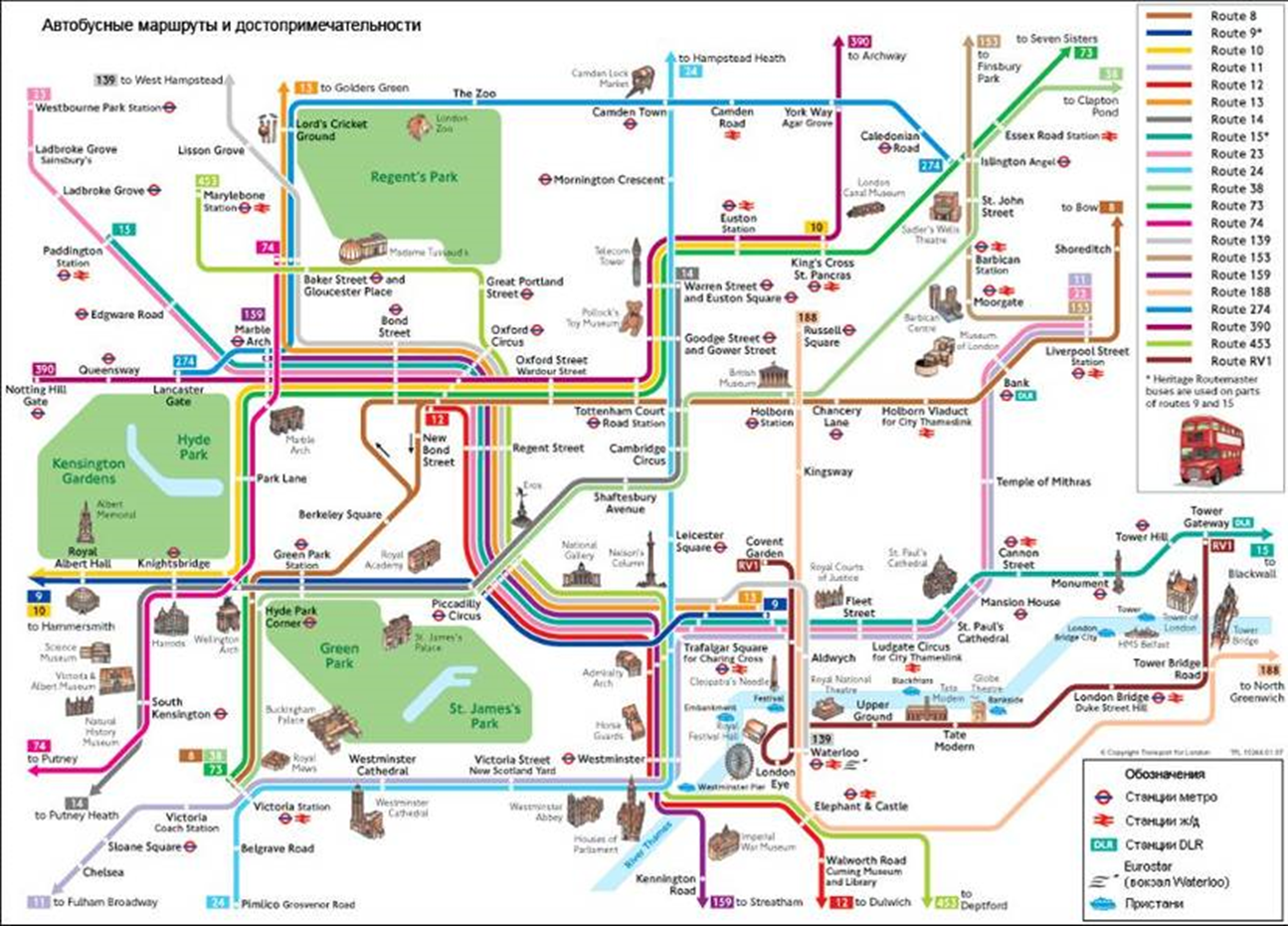 Mystery notehelloiamjaneiamelevenandiamfromthesecond largestcountryintheworlditisnearlyasbigaseuropeit issituatedinthenorthamericapeopleofdifferent nationalitieslivetherethecapitalofmycountryisottawaТемаWhy do we learn EnglishWhy do we learn EnglishWhy do we learn EnglishЦель  и задачиПрактические:Развивать коммуникативные умения в рамках предложенной темы;Совершенствовать навыки восприятия разговорного английского языка на слух;Совершенствовать навыки монологической речи по теме;Развивать умения использовать изученные лексические единицы и грамматические структуры для решения конкретных коммуникативных задач.Образовательныеразвивать навыки коммуникативной компетенции учащихся в монологической и диалогической речи; аудировании и чтении; активизировать в речи активный лексический материал;вовлечь школьников в активную речевую деятельность на уроке путем использования современных средств обучения, групповой работы и игровых технологий; обеспечить активную деятельность каждого ученика в течение всего урока, максимально увеличить время говорения каждого школьника.Развивающие	развитие коммуникабельности (способности к общению в парах и группах), развитие познавательного интереса, вовлечение учащихся в творческую деятельность,развитие способностей к логическому изложению, к формулированию выводов;расширение кругозора, развитие логического мышления, памяти, смекалки, сообразительности;Воспитательные:развитие вежливости и культуры поведения, взаимовыручки и взаимопомощи, формирование потребности и способности к стремлению понимать истинные причины популярности английского языка, способности понимать чужую точку зрения на проблему причин его популярности,формирование способности к совместной работе в группе, достигать согласия в условиях различных взглядов, воспитание чувства ответственности за совместную работу.Задачи урока:Практиковать учащихся во всех видах речевой деятельности.Активизировать употребление лексики по теме, расширять словарный запас. Способствовать ознакомлению с иноязычной культурой и расширению кругозора учащихся средствами иностранного языка. Прививать интерес к изучению английского языка.Практические:Развивать коммуникативные умения в рамках предложенной темы;Совершенствовать навыки восприятия разговорного английского языка на слух;Совершенствовать навыки монологической речи по теме;Развивать умения использовать изученные лексические единицы и грамматические структуры для решения конкретных коммуникативных задач.Образовательныеразвивать навыки коммуникативной компетенции учащихся в монологической и диалогической речи; аудировании и чтении; активизировать в речи активный лексический материал;вовлечь школьников в активную речевую деятельность на уроке путем использования современных средств обучения, групповой работы и игровых технологий; обеспечить активную деятельность каждого ученика в течение всего урока, максимально увеличить время говорения каждого школьника.Развивающие	развитие коммуникабельности (способности к общению в парах и группах), развитие познавательного интереса, вовлечение учащихся в творческую деятельность,развитие способностей к логическому изложению, к формулированию выводов;расширение кругозора, развитие логического мышления, памяти, смекалки, сообразительности;Воспитательные:развитие вежливости и культуры поведения, взаимовыручки и взаимопомощи, формирование потребности и способности к стремлению понимать истинные причины популярности английского языка, способности понимать чужую точку зрения на проблему причин его популярности,формирование способности к совместной работе в группе, достигать согласия в условиях различных взглядов, воспитание чувства ответственности за совместную работу.Задачи урока:Практиковать учащихся во всех видах речевой деятельности.Активизировать употребление лексики по теме, расширять словарный запас. Способствовать ознакомлению с иноязычной культурой и расширению кругозора учащихся средствами иностранного языка. Прививать интерес к изучению английского языка.Практические:Развивать коммуникативные умения в рамках предложенной темы;Совершенствовать навыки восприятия разговорного английского языка на слух;Совершенствовать навыки монологической речи по теме;Развивать умения использовать изученные лексические единицы и грамматические структуры для решения конкретных коммуникативных задач.Образовательныеразвивать навыки коммуникативной компетенции учащихся в монологической и диалогической речи; аудировании и чтении; активизировать в речи активный лексический материал;вовлечь школьников в активную речевую деятельность на уроке путем использования современных средств обучения, групповой работы и игровых технологий; обеспечить активную деятельность каждого ученика в течение всего урока, максимально увеличить время говорения каждого школьника.Развивающие	развитие коммуникабельности (способности к общению в парах и группах), развитие познавательного интереса, вовлечение учащихся в творческую деятельность,развитие способностей к логическому изложению, к формулированию выводов;расширение кругозора, развитие логического мышления, памяти, смекалки, сообразительности;Воспитательные:развитие вежливости и культуры поведения, взаимовыручки и взаимопомощи, формирование потребности и способности к стремлению понимать истинные причины популярности английского языка, способности понимать чужую точку зрения на проблему причин его популярности,формирование способности к совместной работе в группе, достигать согласия в условиях различных взглядов, воспитание чувства ответственности за совместную работу.Задачи урока:Практиковать учащихся во всех видах речевой деятельности.Активизировать употребление лексики по теме, расширять словарный запас. Способствовать ознакомлению с иноязычной культурой и расширению кругозора учащихся средствами иностранного языка. Прививать интерес к изучению английского языка.Организация пространства Организация пространства Организация пространства Организация пространства Межпредметные связиМежпредметные связиФормы работыРесурсыИстория, география,  физкультура, музыкаИстория, география,  физкультура, музыкаРечевая разминка Работа в парахФронтальный опрос.Индивидуальная  работаРабота с видео-  Компьютер, проектор- Мультимедийная презентация- Видео “Why should we speak English”- Раздаточный материал        -  Лист оценивания         - Интерактивная доска№Этапы работыЭтапы работыЭтапы работы                                                                  Содержание этапа                                                                  Содержание этапа                                                                  Содержание этапа1.Организационный этап учебного занятияОрганизационный этап учебного занятияОрганизационный этап учебного занятияВремяИспользуемые ресурсыИспользуемые ресурсыОрганизационный момент (настрой на урок, мотивация к новым знаниям)Организационный момент (настрой на урок, мотивация к новым знаниям)Организационный момент (настрой на урок, мотивация к новым знаниям)2минутыМультимедийная презентацияМультимедийная презентацияДеятельность учителяДеятельность учителяДеятельность обучающихсяУУДЦель– настроить на общение  на английском языке .Приветствую учащихся: “Hello, children! I’m glad to see you .Sit down, please! ” Are you ready to start our lesson? Let’s do it!What date is it today?What day of the week is it? Цель– настроить на общение  на английском языке .Приветствую учащихся: “Hello, children! I’m glad to see you .Sit down, please! ” Are you ready to start our lesson? Let’s do it!What date is it today?What day of the week is it? Цель - включиться в иноязычное общение, отреагировав на реплику учителя согласно коммуникативной задаче. Отвечают на реплики: “Hello, teacher! Glad to see you too.” Today is the the 21st of SeptemberToday is MondayКоммуникативные:   слушать, отвечать и реагировать на реплику адекватно речевой ситуации.Регулятивные: использовать речь для регуляции своего действия.2.Этап целеполагания Этап целеполагания Этап целеполагания ВремяИспользуемые  ресурсыИспользуемые  ресурсы        Целеполагание    и мотивация        Целеполагание    и мотивация        Целеполагание    и мотивация5  минутСлайд с картинками по теме ENGLISH SPEAKING COUNTRIESСлайд с картинками по теме ENGLISH SPEAKING COUNTRIESДеятельность учителяДеятельность обучающихсяУУДЦель - поставить познавательную задачуФонетическая зарядка:ENGLISH SPEAKING COUNTRIESРечевая зарядкаПрием «мозговой штурм»Используя речевую разминку,  видеоролик, вопросы, подвожу учащихся к цели урока. What will we speak today about?What is the aim of our lesson?Цель - сформулировать задачу урокаПросмотрев на картинку, отвечая на наводящие вопросы,  сами делают выводы о теме и  цели урока    (Why do we learn English)      Знакомство с листами оцениванияПознавательные: Принимать участие в беседе, формулировать и ставить познавательные задачи. Регулятивные:  Уметь планировать свою деятельность в соответствии с целевой установкой.Личностные:  Мотивация учебной деятельности (социальная, учебно-познавательная)Коммуникативные: Взаимодействуют с учителем во время фронтальной беседы.3.Этап повторения изученного материалаЭтап повторения изученного материалаЭтап повторения изученного материалаВремяИспользуемые ресурсыИспользуемые ресурсы    Работа по ранее изученному лексическому материалу    Работа по ранее изученному лексическому материалу    Работа по ранее изученному лексическому материалу3 минутыМультимедийные презентацияМультимедийные презентацияДеятельность учителяДеятельность учителяДеятельность учителяДеятельность обучающихсяУУДЦель- развивать умения и навыки устной речи, проверить уровень усвоения ранее изученных ЛЕ, развитие языковой догадки Why is English a global language?   How can we study English?What is the best way to study English?Цель- развивать умения и навыки устной речи, проверить уровень усвоения ранее изученных ЛЕ, развитие языковой догадки Why is English a global language?   How can we study English?What is the best way to study English?Цель- развивать умения и навыки устной речи, проверить уровень усвоения ранее изученных ЛЕ, развитие языковой догадки Why is English a global language?   How can we study English?What is the best way to study English?Цель – монологическое высказывание по изученной теме с опорой на слайдыПознавательные: Осуществлять актуализацию полученных знаний Коммуникативные: Формировать умение монологического высказыванияРегулятивные: выбирать действия в соответствии с поставленной задачей, использовать речь для регуляции своего действия. Личностные: Формировать самооценку на основе успешности учебной деятельности, мотивацию учебно-познавательной деятельности.4.Практика во всех видах речевой деятельностиВремяВремяВремяИспользуемые ресурсыИспользуемые ресурсыРолевая игра «Travelling»7  минут7  минут7  минут   Работа с картой ЛондонаДеятельность учителяДеятельность учителяДеятельность учителяДеятельность обучающихсяУУД   Работа с картой Лондона Цель – проверить усвоение пройденного материала по теме, навыки диалогической речи, развитие языковой догадки. The best way to study English is travelling. Let’s have a trip to London. Цель – проверить усвоение пройденного материала по теме, навыки диалогической речи, развитие языковой догадки. The best way to study English is travelling. Let’s have a trip to London. Цель – проверить усвоение пройденного материала по теме, навыки диалогической речи, развитие языковой догадки. The best way to study English is travelling. Let’s have a trip to London.Инсценировка диалога «Путешествие в Лондон».Работа по карте Лондона с поиском достопримечательностей и нужного маршрута.Познавательные: выполнить задания. основываясь на учебную ситуацию и личный опыт.Регулятивные: Принимать и сохранять учебную цель и задачи.Личностные: формировать навыки сотрудничества в разных ситуациях.Физкультминутка 2 минФизкультминутка 2 минФизкультминутка 2 минФизкультминутка 2 минФизкультминутка 2 минФизкультминутка 2 минФизкультминутка 2 мин5.Развитие навыков чтенияРазвитие навыков чтенияРазвитие навыков чтенияВремяИспользуемые ресурсыИспользуемые ресурсы         Production         Production         Production15минутМультимедийная презентация, раздаточный материал (письмо)Мультимедийная презентация, раздаточный материал (письмо)Деятельность учителяДеятельность учителяДеятельность учителяДеятельность обучающихсяУУДЦели – развить навыки чтения с полным пониманием содержания.We have a letter from your pen friend. Read it and answer the questions.We have a “Mystery note”. Let’s try to read it.Цели – развить навыки чтения с полным пониманием содержания.We have a letter from your pen friend. Read it and answer the questions.We have a “Mystery note”. Let’s try to read it.Цели – развить навыки чтения с полным пониманием содержания.We have a letter from your pen friend. Read it and answer the questions.We have a “Mystery note”. Let’s try to read it.Цель – развитие навыков чтения.Читают письмо от друга по переписке, выполняют задание по содержанию текста.Расшифровывают «волшебное письмо»Познавательные: Читать текст с полным пониманием содержания, выполнять задания по тексту, выполнить лексико-грамматические упражнения. Коммуникативные: Использовать опорные и наглядные средства для выполнения задания. Регулятивные: Осуществлять  самоконтроль и анализировать допущенные ошибки.Личностные: Формировать самооценку на основе успешности учебной деятельности, мотивацию учебно-познавательной деятельности.6.Развитие лексико-грамматических навыков.Цель – тренировка лексико-грамматических навыков.One of you has told me that we can study English with the help of Internet. Yes, you were right. There are many different sites in Internet to help you to study English. And today I am going to show you some of them. Цель – тренировка лексико-грамматических навыков.One of you has told me that we can study English with the help of Internet. Yes, you were right. There are many different sites in Internet to help you to study English. And today I am going to show you some of them. Цель – тренировка лексико-грамматических навыков.One of you has told me that we can study English with the help of Internet. Yes, you were right. There are many different sites in Internet to help you to study English. And today I am going to show you some of them. Выполняют лексический и грамматический тест.Познавательные: Читать текст с полным пониманием содержания, выполнять задания по тексту, выполнить лексико-грамматические упражнения. Коммуникативные: Использовать опорные и наглядные средства для выполнения задания. Регулятивные: Осуществлять  самоконтроль и анализировать допущенные ошибки.Личностные: Формировать самооценку на основе успешности учебной деятельности, мотивацию учебно-познавательной деятельности.                       Время                        Время                        Время                              Используемые ресурсы                             Используемые ресурсы                 3 минуты                 3 минуты                 3 минуты       Мультимедийная презентация, интерактивная доска       Мультимедийная презентация, интерактивная доска7.Игра SIGNSЦель – развитие языковой догадки, повышение интереса к изучаемому языку.Цель – развитие языковой догадки, повышение интереса к изучаемому языку.Цель – развитие языковой догадки, повышение интереса к изучаемому языку.Цель – перевести значение знака, вывески на русский язык, догадаться в каких ситуациях их используют. Познавательные: выполнить задания. основываясь на учебную ситуацию и личный опыт.Коммуникативные: Использовать опорные и наглядные средства для выполнения задания. Регулятивные: Осуществлять  самоконтроль и анализировать допущенные ошибки.Личностные: Формировать самооценку на основе успешности учебной деятельности, мотивацию учебно-познавательной деятельности.9.РефлексияРефлексияРефлексия                   Время                                      Используемые ресурсы                                      Используемые ресурсы9.РефлексияРефлексияРефлексия3 минутыМультимедийная презентацияМультимедийная презентацияДеятельность учителяДеятельность учителяДеятельность учителя  Деятельность обучающихся                     УУДЦель-активизация изученного материала урока, установить соответствие полученного результата поставленной цели.And now – the main question «Why do I learn English»Выставление оценок.Цель-активизация изученного материала урока, установить соответствие полученного результата поставленной цели.And now – the main question «Why do I learn English»Выставление оценок.Цель-активизация изученного материала урока, установить соответствие полученного результата поставленной цели.And now – the main question «Why do I learn English»Выставление оценок.Цель- осуществить констатирующий и прогнозирующий контроль по результату и способу действия. Отвечают на вопрос, для чего им необходимо учить  английский язык.Подсчет баллов.Познавательные: Оценивать процесс и результат деятельности. Коммуникативные: Формулировать собственное мнение и позицию.Регулятивные: Выделять и формулировать то, осуществлять пошаговый контроль по результату.Личностные: Формировать адекватную мотивацию учебной деятельности, понимать значение знаний для человека.10.Итоговый этап учебного занятияИтоговый этап учебного занятияИтоговый этап учебного занятияВремяИспользуемые ресурсыИспользуемые ресурсыДомашнее заданиеДомашнее заданиеДомашнее задание2 минутыДеятельность учителяДеятельность учителяДеятельность учителя         Деятельность обучающихся                         УУДЦель – развитие навыков написания письма во время выполнения письменного домашнего задания.   Объяснить, что они должны сделать в процессе домашнего задания.“Open your diary, please.  Your homework is to write an essay «Why do I learn English” The lesson is over. Goodbye!Цель – развитие навыков написания письма во время выполнения письменного домашнего задания.   Объяснить, что они должны сделать в процессе домашнего задания.“Open your diary, please.  Your homework is to write an essay «Why do I learn English” The lesson is over. Goodbye!Цель – развитие навыков написания письма во время выполнения письменного домашнего задания.   Объяснить, что они должны сделать в процессе домашнего задания.“Open your diary, please.  Your homework is to write an essay «Why do I learn English” The lesson is over. Goodbye!Цель – осмыслить и записать домашнее задание.Записывают домашнее задание, задают вопросы, если что-то не понимают. Прощаются на английском языке.Познавательные: Осуществлять анализ информации.Коммуникативные: Ставить вопросы, обращаться за помощью, формулировать свои затруднения.Регулятивные: Использовать речь для регуляции своего действия.